У Р О К И  Ф И Н А Н С О В О ЙГРАМОТНОСТИ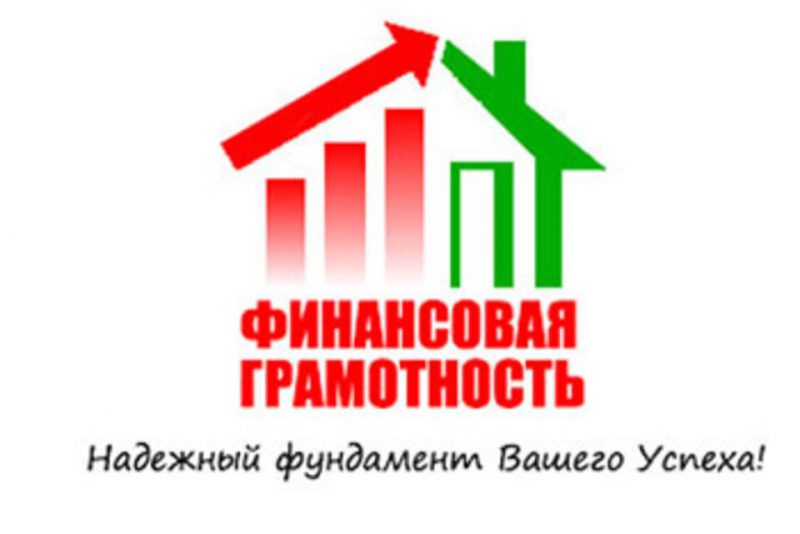 МБОУ школа с. НовогордеевкаУроки финансовой грамотности(октябрь-ноябрь 2020г)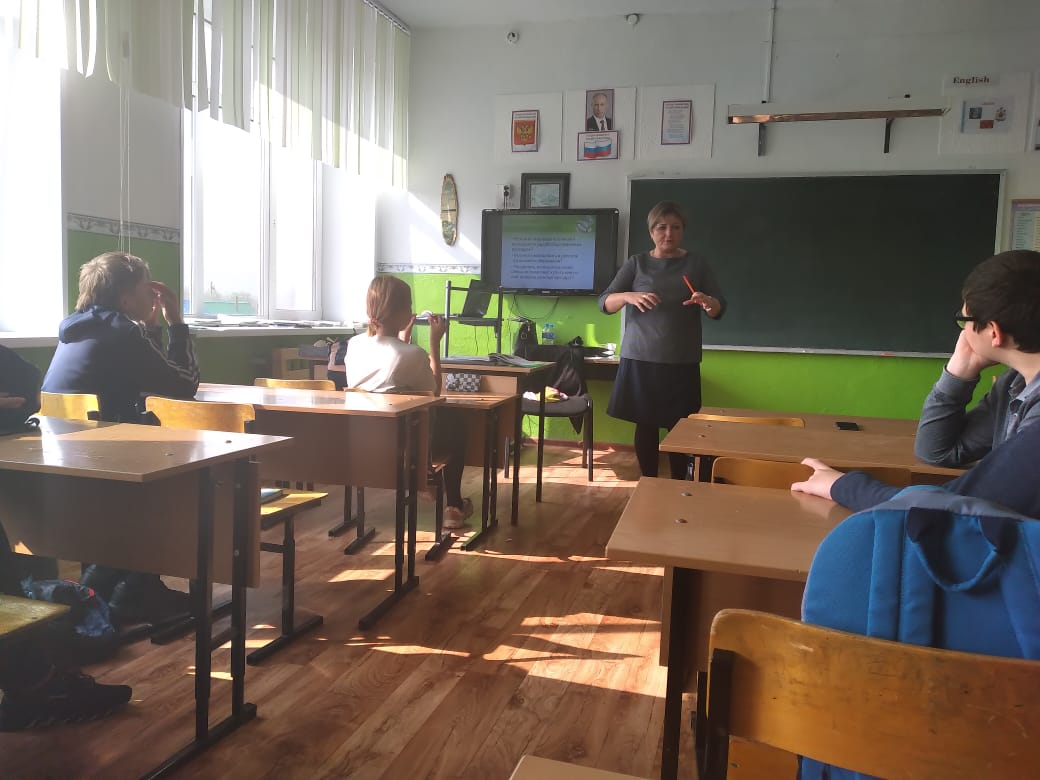 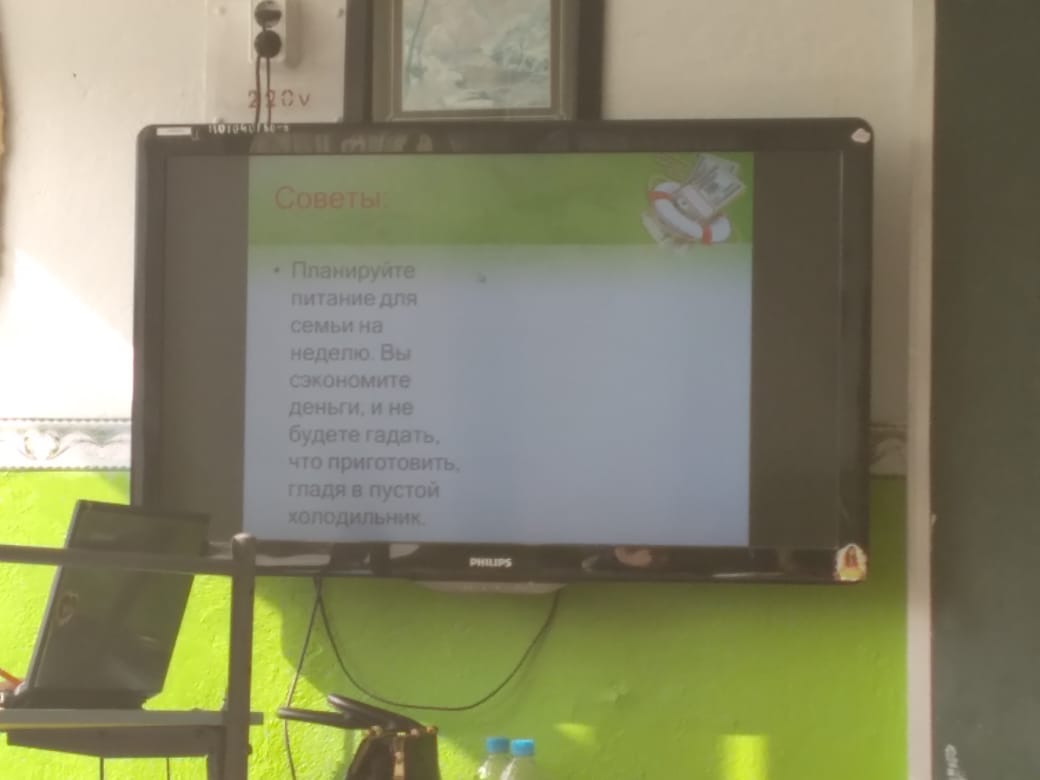 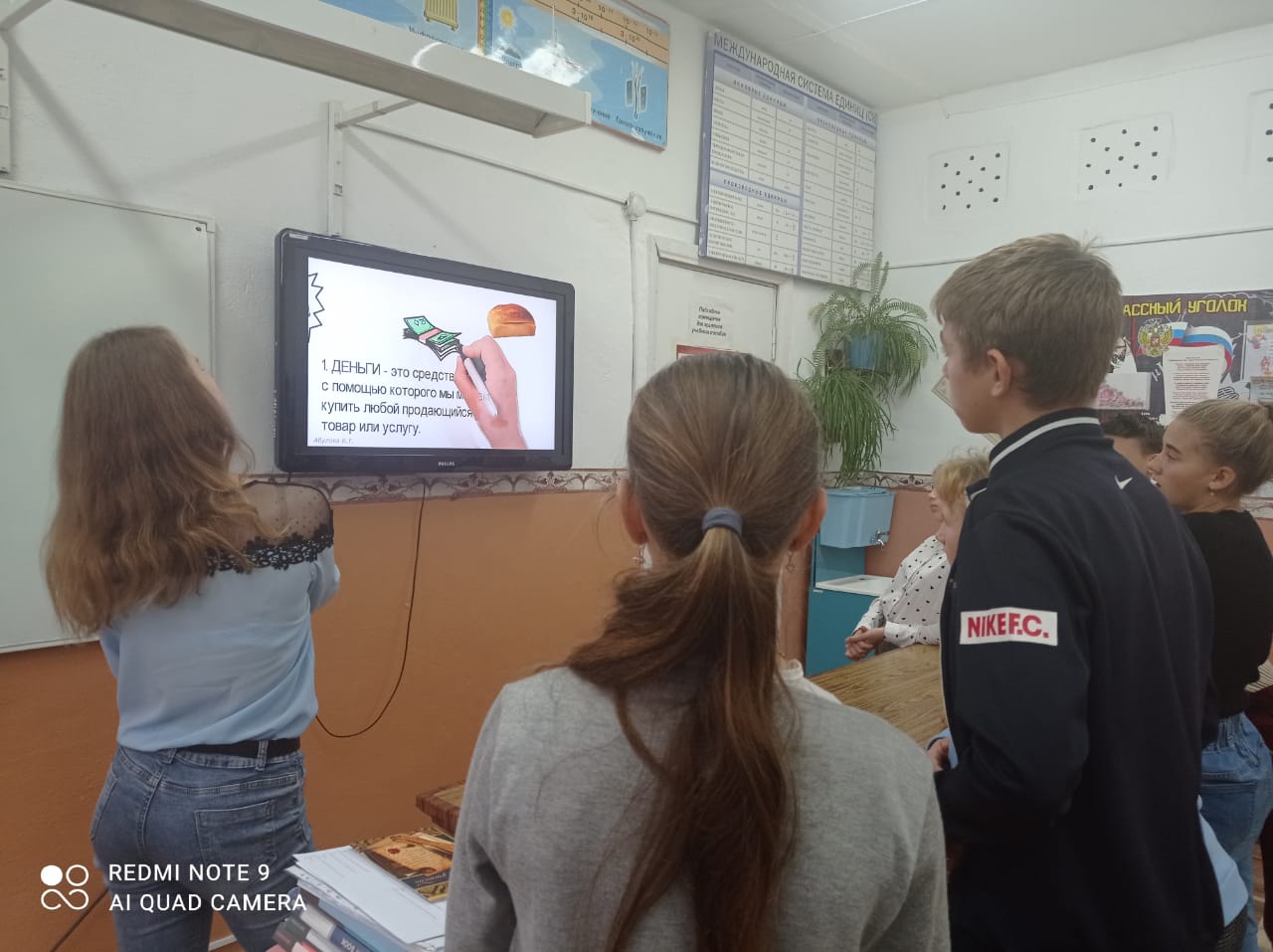 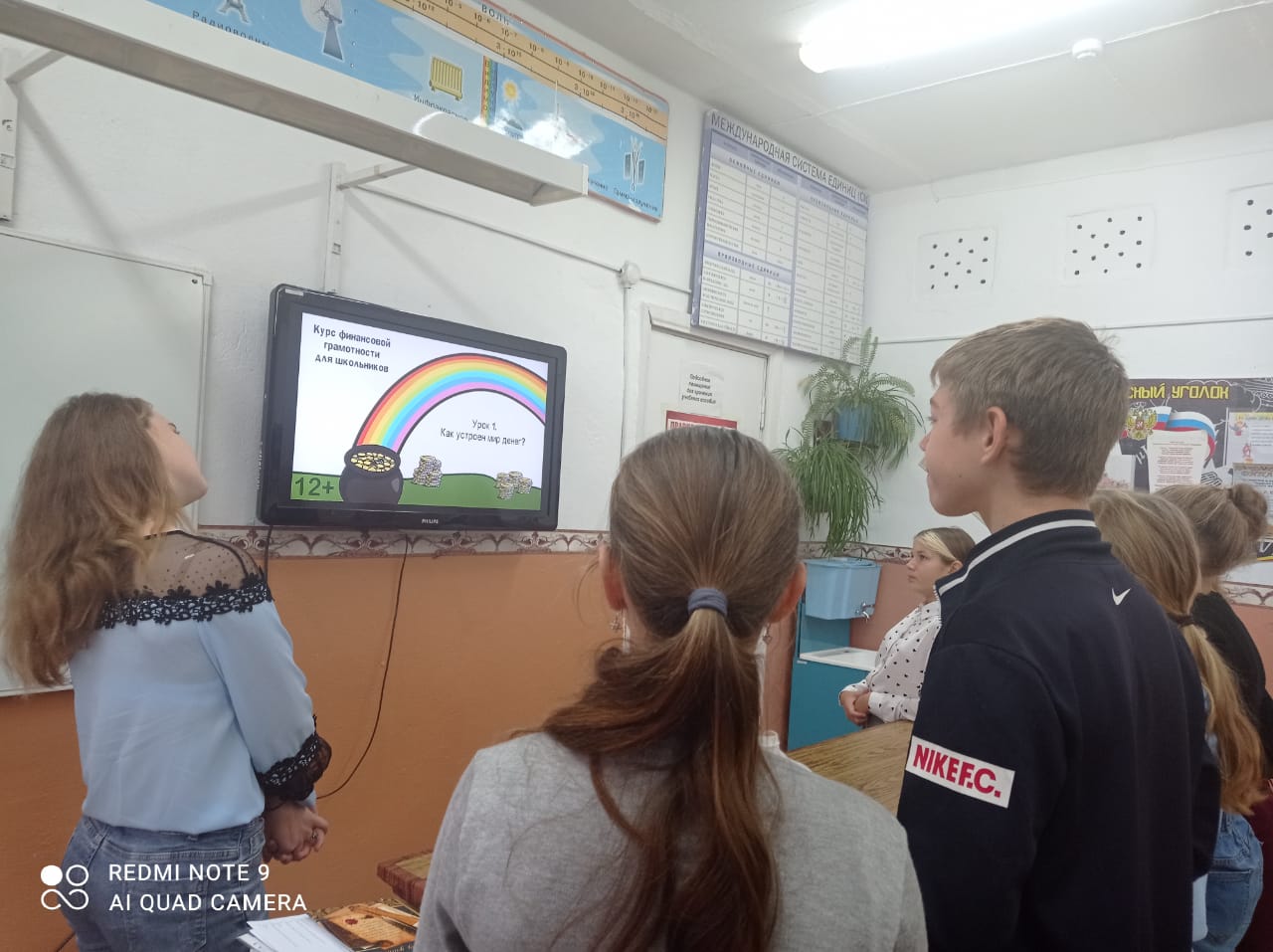 